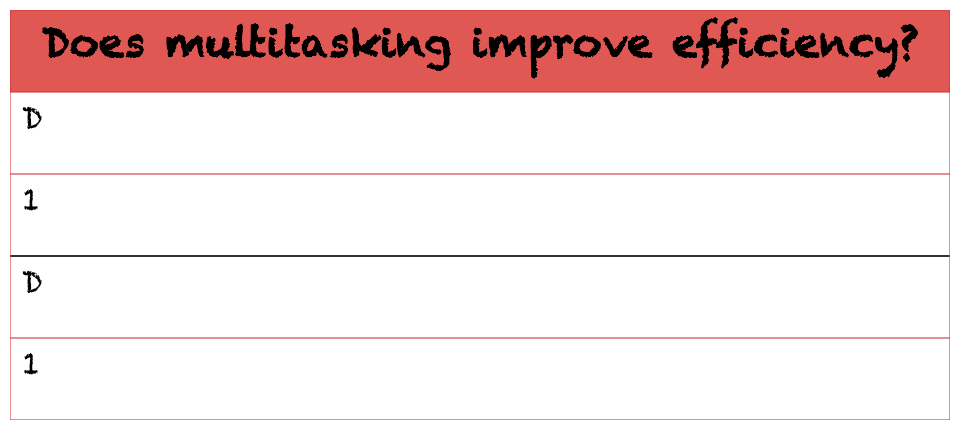 Adapted: Dave Crenshaw. The Myth of Multitasking. San Francisco, CA.:  Jossey-Bass, 2008. 